Muirhouse Nursery Class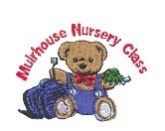 Newsletter Feb/March 2019Learning FocusThis month the children will be learning about People Who Help Us. The children will have opportunities to explore their local area and find out who helps them in their daily life. We have morning and afternoon parents who work in the police and nursing professions and will give a talk to the children.  We also have the dental hygienist who visits the nursery and we hope to have a visit from the fire service.Learning JourneysYour child’s next learning journey will be given out on the 25th March. Could we ask that they are handed back in to staff.  We appreciate your feedback on these.PhotographerThe photographer will visit the nursery on Wednesday 6th March.StudentWe have a new early year’s student in the nursery Danielle Sprott who will be with us until June. We hope she enjoys her nursery experience.Pre-School VisionThis will take place on the 13/14th March for pre-school children only. You should have received a leaflet about this. If anyone does not want their child’s eye test done please hand the tear of slip back in ASAP to the nursery staff.Parent’s GroupThere will be a meeting for parents on Friday 22nd both am and pm just after drop off to discuss our next fund raiser. We are looking at having a daffodil tea, date and venue tbc. We would appreciate any raffle prizes for this.Easter BonnetsAlthough it is still a bit early this is just a reminder for parents to make their child’s bonnet with them in time for the parade as we finish on the 29th March. The children will need them for Thursday 18th April.Toys Could we ask parents not to bring toys in to nursery if possible as there is always the danger of them getting lost or broken.Snack DonationsWe would appreciate any snack donations and flour, cornflour, pasta and food colouring are also useful for activities.Spring BreakThe nursery will close on Friday 29th March and re-open on Monday 15th April.  We will then close again for the Easter Weekend (Friday 19th April and Monday 22nd April). We hope you all have a lovely holiday. 